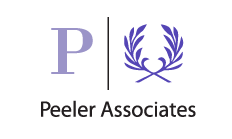 Helping Leaders GrowIt has been an honor to work with you on this coaching engagement.  So that I can continue to improve my services, would you please provide me with feedback on your coaching experience?  Simply click inside the box below each question and begin typing.  The text boxes will grow to accommodate your comments.What was most beneficial about this coaching experience? How am I most effective as a coach?  What could I do to be a more effective coach?What will you do differently as a result of having been coached?  How will you continue to develop? As a result of this experience, would you be coached again?  Would you recommend it to others?Please share any additional comments or feedback that you have about me or the coaching experience.If you found our engagement to be a positive experience, would you be willing to: ______ Allow me to give out your name and contact information when people request references?______ Be briefly interviewed to create a testimonial for use in my on-line or print marketing materials?  (You always have the opportunity to approve anything that I intend to use.______ Refer me to others who might benefit from my coaching, training, or consulting services?  Please list names and contact info below if applicable. To continue to receive leadership insights:Sign up to follow my blog, Leadership Perspectives, at www.PeelerAssociates.com/blog. Follow Peeler Associates on LinkedIn:  www.LinkedIn.com/company/Peeler-Associates Follow Peeler Associates on Facebook: http://www.facebook.com/PeelerAssociates.  Follow me on Twitter: https://twitter.com/#!/mariepeeler.I sincerely thank you for this engagement, your honest comments, and your assistance.  Namaste.  Client Name:Date:    Comments or Conditions:     